ЧЕРКАСЬКА ОБЛАСНА РАДАГОЛОВАР О З П О Р Я Д Ж Е Н Н Я26.03.2019                                                                                          № 138-р Про преміювання керівниківпідприємств спільної власностітериторіальних громад сіл, селищ,міст Черкаської областіВідповідно до статті 56 Закону України "Про місцеве самоврядування
в Україні", враховуючи розпорядження голови обласної ради від 30.12.2016
№ 380-р "Про затвердження Положення про умови і розміри оплати праці керівників підприємств спільної власності територіальних громад сіл, селищ, міст Черкаської області":1. За підсумками фінансово-господарської діяльності підприємств спільної власності територіальних громад сіл, селищ, міст Черкаської області
за 2018 рік, враховуючи пропозиції підприємств про фінансову можливість, дозволити виплатити премію керівникам підприємств за четвертий квартал 2018 року із фонду оплати праці:у розмірі 100 % посадового окладу:Височину Валерію Петровичу – директору комунального підприємства "Управління по експлуатації Будинку рад і об’єктів обласної комунальної власності";Головатій Оксані Дмитрівні – директору комунального проектно-виробничого архітектурно-планувального підприємства "Облархбюро";Філінській Тетяні Анатоліївні – директору комунального підприємства "Черкаське обласне об’єднане бюро технічної інвентаризації";Чорноконь Олені Іванівні – завідувачу комунального підприємства "Монастирищенська центральна районна аптека № 17" Черкаської обласної ради;Карпенко Олені Анатоліївні – завідувачу комунального підприємства "Тальнівська центральна районна аптека № 73 Черкаської обласної ради";Сивак Тамарі Борисівні – завідувачу комунального підприємства "Городищенська центральна районна аптека № 86".2. Контроль за виконанням розпорядження покласти на управління майном виконавчого апарату обласної ради.Перший заступник голови                                                             В. Тарасенко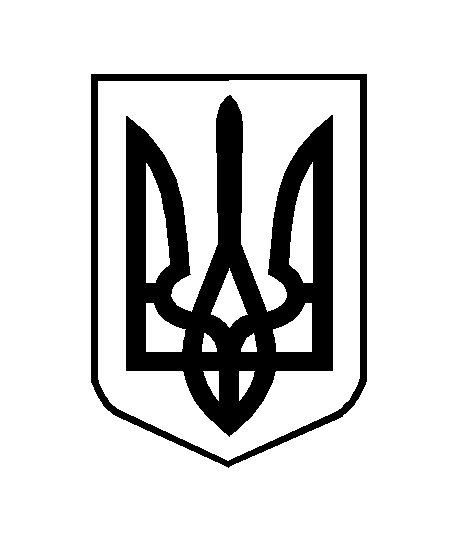 